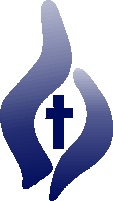 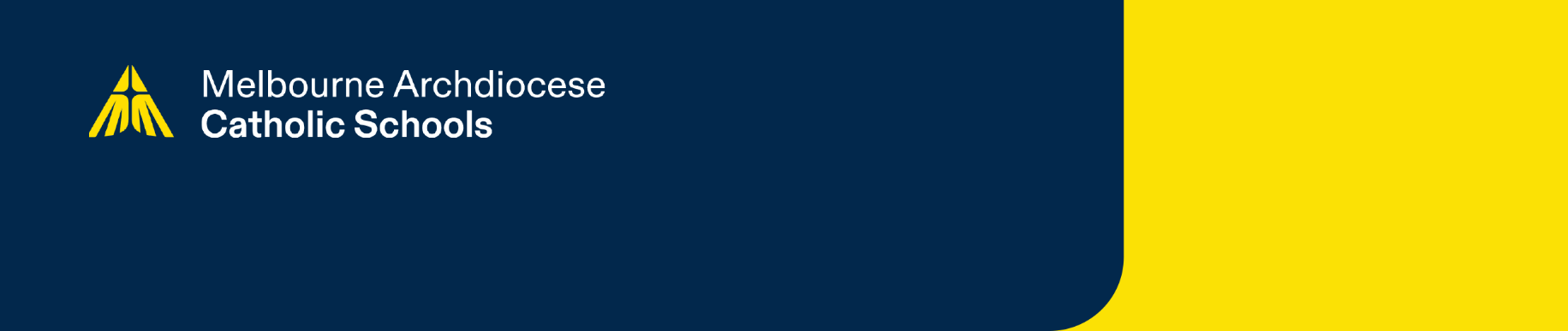 St Agnes’ Primary School is a school which operates with the consent of the Catholic Archbishop of Melbourne and is owned, operated and governed by Melbourne Archdiocese Catholic Schools Ltd (MACS). This form is informed by the St Agnes’ Primary School Enrolment Policy Lodging this form does not guarantee enrolment at the school. Confirmation of an enrolment requires the acceptance of Enrolment Agreement, Parent/Guardian/Carer Code of Conduct, and Student Code of Conduct if an offer of enrolment is made. Please ensure all relevant information is attached to this Enrolment Form when submitting. Please see the Parent/Guardian/Carer documentation checklist at the end of the form.DUE DATE: Please note that the completion, signing and lodgement of this enrolment form is a pre-requisite for consideration of the enrolment of your child at the School, however it does not guarantee enrolment. The enrolment is formalised after the Enrolment Agreement is signed, following an offer for enrolment being made by the School. Please refer to the Terms and Conditions of the Enrolment Agreement for further details and explanation of the terms and conditions that will apply to enrolment at the School, once offered and accepted.Note: The Victorian Government provides the following guidance regarding admission requirements:ConsentThe signature of:parent as defined in the Family Law Act 1975Note: In the absence of a current court order, each parent of a child who is not 18 has equal parental responsibility.both parents for parents who are separated, or a copy of the court order with any impact on the relationship between the family and the schoolan informal carer, with a statutory declaration. Carers:may be a relative or other carerhave day-to-day care of the student with the student regularly living with themmay provide any other consent required e.g. excursions. Notes for informal carer:statutory declarations apply for 12 monthsthe wishes of a parent prevail in the event of a dispute between a parent legally responsible for a student and an informal carer.Disclaimer: Personal information will be held, used and disclosed in accordance with the school’s Privacy Collection Notice and Privacy Policy enclosed with this Enrolment Pack and available on its website.STUDENT DETAILSSTUDENT DETAILSSTUDENT DETAILSSTUDENT DETAILSSTUDENT DETAILSSTUDENT DETAILSSurname:Given name/s:Preferred name:Does the student have a sibling at this school?Yes Yes Yes No No STUDENT CONTACT 1 (PARENT 1/GUARDIAN 1/CARER 1)STUDENT CONTACT 1 (PARENT 1/GUARDIAN 1/CARER 1)STUDENT CONTACT 1 (PARENT 1/GUARDIAN 1/CARER 1)STUDENT CONTACT 1 (PARENT 1/GUARDIAN 1/CARER 1)STUDENT CONTACT 1 (PARENT 1/GUARDIAN 1/CARER 1)STUDENT CONTACT 1 (PARENT 1/GUARDIAN 1/CARER 1)STUDENT CONTACT 1 (PARENT 1/GUARDIAN 1/CARER 1)STUDENT CONTACT 1 (PARENT 1/GUARDIAN 1/CARER 1)STUDENT CONTACT 1 (PARENT 1/GUARDIAN 1/CARER 1)STUDENT CONTACT 1 (PARENT 1/GUARDIAN 1/CARER 1)STUDENT CONTACT 1 (PARENT 1/GUARDIAN 1/CARER 1)STUDENT CONTACT 1 (PARENT 1/GUARDIAN 1/CARER 1)STUDENT CONTACT 1 (PARENT 1/GUARDIAN 1/CARER 1)STUDENT CONTACT 1 (PARENT 1/GUARDIAN 1/CARER 1)STUDENT CONTACT 1 (PARENT 1/GUARDIAN 1/CARER 1)STUDENT CONTACT 1 (PARENT 1/GUARDIAN 1/CARER 1)STUDENT CONTACT 1 (PARENT 1/GUARDIAN 1/CARER 1)STUDENT CONTACT 1 (PARENT 1/GUARDIAN 1/CARER 1)Title: 
(Dr./Mr./Mrs./Ms./Mx.)Title: 
(Dr./Mr./Mrs./Ms./Mx.)Title: 
(Dr./Mr./Mrs./Ms./Mx.)Title: 
(Dr./Mr./Mrs./Ms./Mx.)Surname:Surname:Given name:Given name:House Number: House Number: House Number: Street Name: Street Name: Street Name: Suburb: State: Postcode:Postcode:Postcode:Postcode:Telephone:Telephone:Home: Home: Home: Home: Work:Work:Work:Mobile:Mobile:SMS messaging: (for emergency and reminder purposes)SMS messaging: (for emergency and reminder purposes)SMS messaging: (for emergency and reminder purposes)SMS messaging: (for emergency and reminder purposes)SMS messaging: (for emergency and reminder purposes)SMS messaging: (for emergency and reminder purposes)SMS messaging: (for emergency and reminder purposes)SMS messaging: (for emergency and reminder purposes)SMS messaging: (for emergency and reminder purposes)SMS messaging: (for emergency and reminder purposes)SMS messaging: (for emergency and reminder purposes)Yes Yes Yes Yes No No No Email:Relationship to student: Relationship to student: Relationship to student: Relationship to student: Government RequirementGovernment RequirementGovernment RequirementOccupation:Occupation:Occupation:Occupation:Occupation:Occupation:Occupation:What is the occupation group? 
(Select from list of occupation groups in the School Family Occupation Index)What is the occupation group? 
(Select from list of occupation groups in the School Family Occupation Index)What is the occupation group? 
(Select from list of occupation groups in the School Family Occupation Index)What is the occupation group? 
(Select from list of occupation groups in the School Family Occupation Index)What is the occupation group? 
(Select from list of occupation groups in the School Family Occupation Index)What is the occupation group? 
(Select from list of occupation groups in the School Family Occupation Index)What is the occupation group? 
(Select from list of occupation groups in the School Family Occupation Index)A  B  C  D N Religion: (include rite)  Religion: (include rite)  Religion: (include rite)  Religion: (include rite)  Religion: (include rite)  Religion: (include rite)  Religion: (include rite)  Religion: (include rite)  Religion: (include rite)  Religion: (include rite)  Religion: (include rite)  Religion: (include rite)  Religion: (include rite)  Religion: (include rite)  Religion: (include rite)  Religion: (include rite)  Religion: (include rite)  Religion: (include rite)  Country of birth: Country of birth: Country of birth: Australia         Australia          Other  (please specify): Other  (please specify): Other  (please specify): Other  (please specify): Other  (please specify): Other  (please specify):Aboriginal or Torres Strait Islander origin: No   Yes, Aboriginal   Yes, Torres Strait Islander Aboriginal or Torres Strait Islander origin: No   Yes, Aboriginal   Yes, Torres Strait Islander Aboriginal or Torres Strait Islander origin: No   Yes, Aboriginal   Yes, Torres Strait Islander Aboriginal or Torres Strait Islander origin: No   Yes, Aboriginal   Yes, Torres Strait Islander Aboriginal or Torres Strait Islander origin: No   Yes, Aboriginal   Yes, Torres Strait Islander Aboriginal or Torres Strait Islander origin: No   Yes, Aboriginal   Yes, Torres Strait Islander Aboriginal or Torres Strait Islander origin: No   Yes, Aboriginal   Yes, Torres Strait Islander Aboriginal or Torres Strait Islander origin: No   Yes, Aboriginal   Yes, Torres Strait Islander Aboriginal or Torres Strait Islander origin: No   Yes, Aboriginal   Yes, Torres Strait Islander Aboriginal or Torres Strait Islander origin: No   Yes, Aboriginal   Yes, Torres Strait Islander Aboriginal or Torres Strait Islander origin: No   Yes, Aboriginal   Yes, Torres Strait Islander Aboriginal or Torres Strait Islander origin: No   Yes, Aboriginal   Yes, Torres Strait Islander Aboriginal or Torres Strait Islander origin: No   Yes, Aboriginal   Yes, Torres Strait Islander Aboriginal or Torres Strait Islander origin: No   Yes, Aboriginal   Yes, Torres Strait Islander Aboriginal or Torres Strait Islander origin: No   Yes, Aboriginal   Yes, Torres Strait Islander Aboriginal or Torres Strait Islander origin: No   Yes, Aboriginal   Yes, Torres Strait Islander Aboriginal or Torres Strait Islander origin: No   Yes, Aboriginal   Yes, Torres Strait Islander Aboriginal or Torres Strait Islander origin: No   Yes, Aboriginal   Yes, Torres Strait Islander Nationality:  Nationality:  Nationality:  Ethnicity if not born in Australia:  Ethnicity if not born in Australia:  Ethnicity if not born in Australia:  Ethnicity if not born in Australia:  Visa subclass:Visa subclass:Visa subclass:Visa expiry:Visa expiry:Visa expiry:Visa expiry:Please provide up to date evidence of visa status from the Department of Home Affairs, including any changes to visa or citizenship as soon as notifiedPlease provide up to date evidence of visa status from the Department of Home Affairs, including any changes to visa or citizenship as soon as notifiedPlease provide up to date evidence of visa status from the Department of Home Affairs, including any changes to visa or citizenship as soon as notifiedPlease provide up to date evidence of visa status from the Department of Home Affairs, including any changes to visa or citizenship as soon as notifiedPlease provide up to date evidence of visa status from the Department of Home Affairs, including any changes to visa or citizenship as soon as notifiedPlease provide up to date evidence of visa status from the Department of Home Affairs, including any changes to visa or citizenship as soon as notifiedPlease provide up to date evidence of visa status from the Department of Home Affairs, including any changes to visa or citizenship as soon as notifiedPlease provide up to date evidence of visa status from the Department of Home Affairs, including any changes to visa or citizenship as soon as notifiedPlease provide up to date evidence of visa status from the Department of Home Affairs, including any changes to visa or citizenship as soon as notifiedPlease provide up to date evidence of visa status from the Department of Home Affairs, including any changes to visa or citizenship as soon as notifiedPlease provide up to date evidence of visa status from the Department of Home Affairs, including any changes to visa or citizenship as soon as notifiedPlease provide up to date evidence of visa status from the Department of Home Affairs, including any changes to visa or citizenship as soon as notifiedPlease provide up to date evidence of visa status from the Department of Home Affairs, including any changes to visa or citizenship as soon as notifiedPlease provide up to date evidence of visa status from the Department of Home Affairs, including any changes to visa or citizenship as soon as notifiedPlease provide up to date evidence of visa status from the Department of Home Affairs, including any changes to visa or citizenship as soon as notifiedPlease provide up to date evidence of visa status from the Department of Home Affairs, including any changes to visa or citizenship as soon as notifiedPlease provide up to date evidence of visa status from the Department of Home Affairs, including any changes to visa or citizenship as soon as notifiedPlease provide up to date evidence of visa status from the Department of Home Affairs, including any changes to visa or citizenship as soon as notifiedDo you speak a language other than English at home? Note: Record all languages spokenDo you speak a language other than English at home? Note: Record all languages spokenDo you speak a language other than English at home? Note: Record all languages spokenDo you speak a language other than English at home? Note: Record all languages spokenDo you speak a language other than English at home? Note: Record all languages spokenDo you speak a language other than English at home? Note: Record all languages spokenDo you speak a language other than English at home? Note: Record all languages spokenDo you speak a language other than English at home? Note: Record all languages spokenDo you speak a language other than English at home? Note: Record all languages spokenWhat is the highest year of primary or secondary school Student Contact 1 (Parent 1/Guardian 1/Carer 1) has completed? (Persons who have never attended secondary school, tick Year 9 or below)What is the highest year of primary or secondary school Student Contact 1 (Parent 1/Guardian 1/Carer 1) has completed? (Persons who have never attended secondary school, tick Year 9 or below)What is the highest year of primary or secondary school Student Contact 1 (Parent 1/Guardian 1/Carer 1) has completed? (Persons who have never attended secondary school, tick Year 9 or below)What is the highest year of primary or secondary school Student Contact 1 (Parent 1/Guardian 1/Carer 1) has completed? (Persons who have never attended secondary school, tick Year 9 or below)What is the highest year of primary or secondary school Student Contact 1 (Parent 1/Guardian 1/Carer 1) has completed? (Persons who have never attended secondary school, tick Year 9 or below)What is the highest year of primary or secondary school Student Contact 1 (Parent 1/Guardian 1/Carer 1) has completed? (Persons who have never attended secondary school, tick Year 9 or below)What is the highest year of primary or secondary school Student Contact 1 (Parent 1/Guardian 1/Carer 1) has completed? (Persons who have never attended secondary school, tick Year 9 or below)What is the highest year of primary or secondary school Student Contact 1 (Parent 1/Guardian 1/Carer 1) has completed? (Persons who have never attended secondary school, tick Year 9 or below)What is the highest year of primary or secondary school Student Contact 1 (Parent 1/Guardian 1/Carer 1) has completed? (Persons who have never attended secondary school, tick Year 9 or below)What is the highest year of primary or secondary school Student Contact 1 (Parent 1/Guardian 1/Carer 1) has completed? (Persons who have never attended secondary school, tick Year 9 or below)What is the highest year of primary or secondary school Student Contact 1 (Parent 1/Guardian 1/Carer 1) has completed? (Persons who have never attended secondary school, tick Year 9 or below)What is the highest year of primary or secondary school Student Contact 1 (Parent 1/Guardian 1/Carer 1) has completed? (Persons who have never attended secondary school, tick Year 9 or below)What is the highest year of primary or secondary school Student Contact 1 (Parent 1/Guardian 1/Carer 1) has completed? (Persons who have never attended secondary school, tick Year 9 or below)What is the highest year of primary or secondary school Student Contact 1 (Parent 1/Guardian 1/Carer 1) has completed? (Persons who have never attended secondary school, tick Year 9 or below)What is the highest year of primary or secondary school Student Contact 1 (Parent 1/Guardian 1/Carer 1) has completed? (Persons who have never attended secondary school, tick Year 9 or below)What is the highest year of primary or secondary school Student Contact 1 (Parent 1/Guardian 1/Carer 1) has completed? (Persons who have never attended secondary school, tick Year 9 or below)What is the highest year of primary or secondary school Student Contact 1 (Parent 1/Guardian 1/Carer 1) has completed? (Persons who have never attended secondary school, tick Year 9 or below)What is the highest year of primary or secondary school Student Contact 1 (Parent 1/Guardian 1/Carer 1) has completed? (Persons who have never attended secondary school, tick Year 9 or below)Year 9 or below Year 9 or below Year 9 or below Year 10 or equivalentYear 10 or equivalentYear 10 or equivalentYear 10 or equivalentYear 10 or equivalentYear 11 or equivalentYear 11 or equivalentYear 11 or equivalentYear 11 or equivalentYear 11 or equivalentYear 12 or equivalentYear 12 or equivalentYear 12 or equivalentYear 12 or equivalentYear 12 or equivalentWhat is the level of the highest qualification Student Contact 1 (Parent 1/Guardian 1/Carer 1) has completed?What is the level of the highest qualification Student Contact 1 (Parent 1/Guardian 1/Carer 1) has completed?What is the level of the highest qualification Student Contact 1 (Parent 1/Guardian 1/Carer 1) has completed?What is the level of the highest qualification Student Contact 1 (Parent 1/Guardian 1/Carer 1) has completed?What is the level of the highest qualification Student Contact 1 (Parent 1/Guardian 1/Carer 1) has completed?What is the level of the highest qualification Student Contact 1 (Parent 1/Guardian 1/Carer 1) has completed?What is the level of the highest qualification Student Contact 1 (Parent 1/Guardian 1/Carer 1) has completed?What is the level of the highest qualification Student Contact 1 (Parent 1/Guardian 1/Carer 1) has completed?What is the level of the highest qualification Student Contact 1 (Parent 1/Guardian 1/Carer 1) has completed?What is the level of the highest qualification Student Contact 1 (Parent 1/Guardian 1/Carer 1) has completed?What is the level of the highest qualification Student Contact 1 (Parent 1/Guardian 1/Carer 1) has completed?What is the level of the highest qualification Student Contact 1 (Parent 1/Guardian 1/Carer 1) has completed?What is the level of the highest qualification Student Contact 1 (Parent 1/Guardian 1/Carer 1) has completed?What is the level of the highest qualification Student Contact 1 (Parent 1/Guardian 1/Carer 1) has completed?What is the level of the highest qualification Student Contact 1 (Parent 1/Guardian 1/Carer 1) has completed?What is the level of the highest qualification Student Contact 1 (Parent 1/Guardian 1/Carer 1) has completed?What is the level of the highest qualification Student Contact 1 (Parent 1/Guardian 1/Carer 1) has completed?What is the level of the highest qualification Student Contact 1 (Parent 1/Guardian 1/Carer 1) has completed?No post-school qualificationNo post-school qualificationNo post-school qualificationCertificate I to IV (including trade certificate)Certificate I to IV (including trade certificate)Certificate I to IV (including trade certificate)Certificate I to IV (including trade certificate)Certificate I to IV (including trade certificate)Advanced diploma/DiplomaAdvanced diploma/DiplomaAdvanced diploma/DiplomaAdvanced diploma/DiplomaAdvanced diploma/DiplomaBachelor degree or aboveBachelor degree or aboveBachelor degree or aboveBachelor degree or aboveBachelor degree or aboveSTUDENT CONTACT 2 (PARENT 2 /GUARDIAN 2/CARER 2)STUDENT CONTACT 2 (PARENT 2 /GUARDIAN 2/CARER 2)STUDENT CONTACT 2 (PARENT 2 /GUARDIAN 2/CARER 2)STUDENT CONTACT 2 (PARENT 2 /GUARDIAN 2/CARER 2)STUDENT CONTACT 2 (PARENT 2 /GUARDIAN 2/CARER 2)STUDENT CONTACT 2 (PARENT 2 /GUARDIAN 2/CARER 2)STUDENT CONTACT 2 (PARENT 2 /GUARDIAN 2/CARER 2)STUDENT CONTACT 2 (PARENT 2 /GUARDIAN 2/CARER 2)STUDENT CONTACT 2 (PARENT 2 /GUARDIAN 2/CARER 2)STUDENT CONTACT 2 (PARENT 2 /GUARDIAN 2/CARER 2)STUDENT CONTACT 2 (PARENT 2 /GUARDIAN 2/CARER 2)STUDENT CONTACT 2 (PARENT 2 /GUARDIAN 2/CARER 2)STUDENT CONTACT 2 (PARENT 2 /GUARDIAN 2/CARER 2)STUDENT CONTACT 2 (PARENT 2 /GUARDIAN 2/CARER 2)STUDENT CONTACT 2 (PARENT 2 /GUARDIAN 2/CARER 2)STUDENT CONTACT 2 (PARENT 2 /GUARDIAN 2/CARER 2)STUDENT CONTACT 2 (PARENT 2 /GUARDIAN 2/CARER 2)STUDENT CONTACT 2 (PARENT 2 /GUARDIAN 2/CARER 2)STUDENT CONTACT 2 (PARENT 2 /GUARDIAN 2/CARER 2)STUDENT CONTACT 2 (PARENT 2 /GUARDIAN 2/CARER 2)STUDENT CONTACT 2 (PARENT 2 /GUARDIAN 2/CARER 2)STUDENT CONTACT 2 (PARENT 2 /GUARDIAN 2/CARER 2)Title: 
(Dr./Mr./Mrs./Ms./Mx.)Title: 
(Dr./Mr./Mrs./Ms./Mx.)Title: 
(Dr./Mr./Mrs./Ms./Mx.)Title: 
(Dr./Mr./Mrs./Ms./Mx.)Title: 
(Dr./Mr./Mrs./Ms./Mx.)Surname:Given name:Given name:Given name:Given name:Given name:House Number: House Number: House Number: House Number: House Number: Street Name: Street Name: Suburb: State: Postcode:Postcode:Postcode:Postcode:Postcode:Telephone:  Telephone:  Home: Home: Home: Home: Home: Work:Work:Mobile:Mobile:Mobile:SMS messaging: (for emergency and reminder purposes)SMS messaging: (for emergency and reminder purposes)SMS messaging: (for emergency and reminder purposes)SMS messaging: (for emergency and reminder purposes)SMS messaging: (for emergency and reminder purposes)SMS messaging: (for emergency and reminder purposes)SMS messaging: (for emergency and reminder purposes)SMS messaging: (for emergency and reminder purposes)SMS messaging: (for emergency and reminder purposes)SMS messaging: (for emergency and reminder purposes)SMS messaging: (for emergency and reminder purposes)SMS messaging: (for emergency and reminder purposes)SMS messaging: (for emergency and reminder purposes)Yes Yes Yes Yes Yes Yes No No No Email:Relationship to student:Relationship to student:Relationship to student:Relationship to student:Relationship to student:Relationship to student:Government RequirementGovernment RequirementGovernment RequirementOccupation:Occupation:Occupation:Occupation:Occupation:Occupation:What is the occupation group? 
(Select from list of occupation groups in the School Family Occupation Index)What is the occupation group? 
(Select from list of occupation groups in the School Family Occupation Index)What is the occupation group? 
(Select from list of occupation groups in the School Family Occupation Index)What is the occupation group? 
(Select from list of occupation groups in the School Family Occupation Index)What is the occupation group? 
(Select from list of occupation groups in the School Family Occupation Index)What is the occupation group? 
(Select from list of occupation groups in the School Family Occupation Index)What is the occupation group? 
(Select from list of occupation groups in the School Family Occupation Index)What is the occupation group? 
(Select from list of occupation groups in the School Family Occupation Index)What is the occupation group? 
(Select from list of occupation groups in the School Family Occupation Index)What is the occupation group? 
(Select from list of occupation groups in the School Family Occupation Index)What is the occupation group? 
(Select from list of occupation groups in the School Family Occupation Index)What is the occupation group? 
(Select from list of occupation groups in the School Family Occupation Index)A  B  C  D N Religion: (include rite)  Religion: (include rite)  Religion: (include rite)  Religion: (include rite)  Religion: (include rite)  Religion: (include rite)  Religion: (include rite)  Religion: (include rite)  Religion: (include rite)  Religion: (include rite)  Religion: (include rite)  Religion: (include rite)  Religion: (include rite)  Religion: (include rite)  Religion: (include rite)  Religion: (include rite)  Religion: (include rite)  Religion: (include rite)  Religion: (include rite)  Religion: (include rite)  Religion: (include rite)  Religion: (include rite)  Country of birth:   Australia         Other  (please specify): Country of birth:   Australia         Other  (please specify): Country of birth:   Australia         Other  (please specify): Country of birth:   Australia         Other  (please specify): Country of birth:   Australia         Other  (please specify): Country of birth:   Australia         Other  (please specify): Country of birth:   Australia         Other  (please specify): Country of birth:   Australia         Other  (please specify): Country of birth:   Australia         Other  (please specify): Country of birth:   Australia         Other  (please specify): Country of birth:   Australia         Other  (please specify): Country of birth:   Australia         Other  (please specify): Country of birth:   Australia         Other  (please specify): Country of birth:   Australia         Other  (please specify): Country of birth:   Australia         Other  (please specify): Country of birth:   Australia         Other  (please specify): Country of birth:   Australia         Other  (please specify): Country of birth:   Australia         Other  (please specify): Country of birth:   Australia         Other  (please specify): Country of birth:   Australia         Other  (please specify): Country of birth:   Australia         Other  (please specify): Country of birth:   Australia         Other  (please specify): Aboriginal or Torres Strait Islander origin: No   Yes, Aboriginal   Yes, Torres Strait Islander Aboriginal or Torres Strait Islander origin: No   Yes, Aboriginal   Yes, Torres Strait Islander Aboriginal or Torres Strait Islander origin: No   Yes, Aboriginal   Yes, Torres Strait Islander Aboriginal or Torres Strait Islander origin: No   Yes, Aboriginal   Yes, Torres Strait Islander Aboriginal or Torres Strait Islander origin: No   Yes, Aboriginal   Yes, Torres Strait Islander Aboriginal or Torres Strait Islander origin: No   Yes, Aboriginal   Yes, Torres Strait Islander Aboriginal or Torres Strait Islander origin: No   Yes, Aboriginal   Yes, Torres Strait Islander Aboriginal or Torres Strait Islander origin: No   Yes, Aboriginal   Yes, Torres Strait Islander Aboriginal or Torres Strait Islander origin: No   Yes, Aboriginal   Yes, Torres Strait Islander Aboriginal or Torres Strait Islander origin: No   Yes, Aboriginal   Yes, Torres Strait Islander Aboriginal or Torres Strait Islander origin: No   Yes, Aboriginal   Yes, Torres Strait Islander Aboriginal or Torres Strait Islander origin: No   Yes, Aboriginal   Yes, Torres Strait Islander Aboriginal or Torres Strait Islander origin: No   Yes, Aboriginal   Yes, Torres Strait Islander Aboriginal or Torres Strait Islander origin: No   Yes, Aboriginal   Yes, Torres Strait Islander Aboriginal or Torres Strait Islander origin: No   Yes, Aboriginal   Yes, Torres Strait Islander Aboriginal or Torres Strait Islander origin: No   Yes, Aboriginal   Yes, Torres Strait Islander Aboriginal or Torres Strait Islander origin: No   Yes, Aboriginal   Yes, Torres Strait Islander Aboriginal or Torres Strait Islander origin: No   Yes, Aboriginal   Yes, Torres Strait Islander Aboriginal or Torres Strait Islander origin: No   Yes, Aboriginal   Yes, Torres Strait Islander Aboriginal or Torres Strait Islander origin: No   Yes, Aboriginal   Yes, Torres Strait Islander Aboriginal or Torres Strait Islander origin: No   Yes, Aboriginal   Yes, Torres Strait Islander Aboriginal or Torres Strait Islander origin: No   Yes, Aboriginal   Yes, Torres Strait Islander Nationality:  Nationality:  Nationality:  Ethnicity if not born in Australia:  Ethnicity if not born in Australia:  Ethnicity if not born in Australia:  Ethnicity if not born in Australia:  Ethnicity if not born in Australia:  Ethnicity if not born in Australia:  Visa subclass:Visa subclass:Visa subclass:Visa expiry:Visa expiry:Visa expiry:Visa expiry:Visa expiry:Visa expiry:Please provide up to date evidence of visa status from the Department of Home Affairs, including any changes to visa or citizenship as soon as notifiedPlease provide up to date evidence of visa status from the Department of Home Affairs, including any changes to visa or citizenship as soon as notifiedPlease provide up to date evidence of visa status from the Department of Home Affairs, including any changes to visa or citizenship as soon as notifiedPlease provide up to date evidence of visa status from the Department of Home Affairs, including any changes to visa or citizenship as soon as notifiedPlease provide up to date evidence of visa status from the Department of Home Affairs, including any changes to visa or citizenship as soon as notifiedPlease provide up to date evidence of visa status from the Department of Home Affairs, including any changes to visa or citizenship as soon as notifiedPlease provide up to date evidence of visa status from the Department of Home Affairs, including any changes to visa or citizenship as soon as notifiedPlease provide up to date evidence of visa status from the Department of Home Affairs, including any changes to visa or citizenship as soon as notifiedPlease provide up to date evidence of visa status from the Department of Home Affairs, including any changes to visa or citizenship as soon as notifiedPlease provide up to date evidence of visa status from the Department of Home Affairs, including any changes to visa or citizenship as soon as notifiedPlease provide up to date evidence of visa status from the Department of Home Affairs, including any changes to visa or citizenship as soon as notifiedPlease provide up to date evidence of visa status from the Department of Home Affairs, including any changes to visa or citizenship as soon as notifiedPlease provide up to date evidence of visa status from the Department of Home Affairs, including any changes to visa or citizenship as soon as notifiedPlease provide up to date evidence of visa status from the Department of Home Affairs, including any changes to visa or citizenship as soon as notifiedPlease provide up to date evidence of visa status from the Department of Home Affairs, including any changes to visa or citizenship as soon as notifiedPlease provide up to date evidence of visa status from the Department of Home Affairs, including any changes to visa or citizenship as soon as notifiedPlease provide up to date evidence of visa status from the Department of Home Affairs, including any changes to visa or citizenship as soon as notifiedPlease provide up to date evidence of visa status from the Department of Home Affairs, including any changes to visa or citizenship as soon as notifiedPlease provide up to date evidence of visa status from the Department of Home Affairs, including any changes to visa or citizenship as soon as notifiedPlease provide up to date evidence of visa status from the Department of Home Affairs, including any changes to visa or citizenship as soon as notifiedPlease provide up to date evidence of visa status from the Department of Home Affairs, including any changes to visa or citizenship as soon as notifiedPlease provide up to date evidence of visa status from the Department of Home Affairs, including any changes to visa or citizenship as soon as notifiedDo you speak a language other than English at home? Note: Record all languages spokenDo you speak a language other than English at home? Note: Record all languages spokenDo you speak a language other than English at home? Note: Record all languages spokenDo you speak a language other than English at home? Note: Record all languages spokenDo you speak a language other than English at home? Note: Record all languages spokenDo you speak a language other than English at home? Note: Record all languages spokenDo you speak a language other than English at home? Note: Record all languages spokenDo you speak a language other than English at home? Note: Record all languages spokenWhat is the highest year of primary or secondary school Student Contact 2 (Parent 2 /Guardian 2/Carer 2) has completed? (Persons who have never attended secondary school, tick Year 9 or below)What is the highest year of primary or secondary school Student Contact 2 (Parent 2 /Guardian 2/Carer 2) has completed? (Persons who have never attended secondary school, tick Year 9 or below)What is the highest year of primary or secondary school Student Contact 2 (Parent 2 /Guardian 2/Carer 2) has completed? (Persons who have never attended secondary school, tick Year 9 or below)What is the highest year of primary or secondary school Student Contact 2 (Parent 2 /Guardian 2/Carer 2) has completed? (Persons who have never attended secondary school, tick Year 9 or below)What is the highest year of primary or secondary school Student Contact 2 (Parent 2 /Guardian 2/Carer 2) has completed? (Persons who have never attended secondary school, tick Year 9 or below)What is the highest year of primary or secondary school Student Contact 2 (Parent 2 /Guardian 2/Carer 2) has completed? (Persons who have never attended secondary school, tick Year 9 or below)What is the highest year of primary or secondary school Student Contact 2 (Parent 2 /Guardian 2/Carer 2) has completed? (Persons who have never attended secondary school, tick Year 9 or below)What is the highest year of primary or secondary school Student Contact 2 (Parent 2 /Guardian 2/Carer 2) has completed? (Persons who have never attended secondary school, tick Year 9 or below)What is the highest year of primary or secondary school Student Contact 2 (Parent 2 /Guardian 2/Carer 2) has completed? (Persons who have never attended secondary school, tick Year 9 or below)What is the highest year of primary or secondary school Student Contact 2 (Parent 2 /Guardian 2/Carer 2) has completed? (Persons who have never attended secondary school, tick Year 9 or below)What is the highest year of primary or secondary school Student Contact 2 (Parent 2 /Guardian 2/Carer 2) has completed? (Persons who have never attended secondary school, tick Year 9 or below)What is the highest year of primary or secondary school Student Contact 2 (Parent 2 /Guardian 2/Carer 2) has completed? (Persons who have never attended secondary school, tick Year 9 or below)What is the highest year of primary or secondary school Student Contact 2 (Parent 2 /Guardian 2/Carer 2) has completed? (Persons who have never attended secondary school, tick Year 9 or below)What is the highest year of primary or secondary school Student Contact 2 (Parent 2 /Guardian 2/Carer 2) has completed? (Persons who have never attended secondary school, tick Year 9 or below)What is the highest year of primary or secondary school Student Contact 2 (Parent 2 /Guardian 2/Carer 2) has completed? (Persons who have never attended secondary school, tick Year 9 or below)What is the highest year of primary or secondary school Student Contact 2 (Parent 2 /Guardian 2/Carer 2) has completed? (Persons who have never attended secondary school, tick Year 9 or below)What is the highest year of primary or secondary school Student Contact 2 (Parent 2 /Guardian 2/Carer 2) has completed? (Persons who have never attended secondary school, tick Year 9 or below)What is the highest year of primary or secondary school Student Contact 2 (Parent 2 /Guardian 2/Carer 2) has completed? (Persons who have never attended secondary school, tick Year 9 or below)What is the highest year of primary or secondary school Student Contact 2 (Parent 2 /Guardian 2/Carer 2) has completed? (Persons who have never attended secondary school, tick Year 9 or below)What is the highest year of primary or secondary school Student Contact 2 (Parent 2 /Guardian 2/Carer 2) has completed? (Persons who have never attended secondary school, tick Year 9 or below)What is the highest year of primary or secondary school Student Contact 2 (Parent 2 /Guardian 2/Carer 2) has completed? (Persons who have never attended secondary school, tick Year 9 or below)What is the highest year of primary or secondary school Student Contact 2 (Parent 2 /Guardian 2/Carer 2) has completed? (Persons who have never attended secondary school, tick Year 9 or below)Year 9 or belowYear 9 or belowYear 9 or belowYear 9 or belowYear 10 or equivalentYear 10 or equivalentYear 10 or equivalentYear 10 or equivalentYear 10 or equivalentYear 11 or equivalentYear 11 or equivalentYear 11 or equivalentYear 11 or equivalentYear 11 or equivalentYear 11 or equivalentYear 11 or equivalentYear 12 or equivalentYear 12 or equivalentYear 12 or equivalentYear 12 or equivalentYear 12 or equivalentYear 12 or equivalentWhat is the level of the highest qualification Student Contact 2 (Parent 2/Guardian 2/Carer 2) has completed?What is the level of the highest qualification Student Contact 2 (Parent 2/Guardian 2/Carer 2) has completed?What is the level of the highest qualification Student Contact 2 (Parent 2/Guardian 2/Carer 2) has completed?What is the level of the highest qualification Student Contact 2 (Parent 2/Guardian 2/Carer 2) has completed?What is the level of the highest qualification Student Contact 2 (Parent 2/Guardian 2/Carer 2) has completed?What is the level of the highest qualification Student Contact 2 (Parent 2/Guardian 2/Carer 2) has completed?What is the level of the highest qualification Student Contact 2 (Parent 2/Guardian 2/Carer 2) has completed?What is the level of the highest qualification Student Contact 2 (Parent 2/Guardian 2/Carer 2) has completed?What is the level of the highest qualification Student Contact 2 (Parent 2/Guardian 2/Carer 2) has completed?What is the level of the highest qualification Student Contact 2 (Parent 2/Guardian 2/Carer 2) has completed?What is the level of the highest qualification Student Contact 2 (Parent 2/Guardian 2/Carer 2) has completed?What is the level of the highest qualification Student Contact 2 (Parent 2/Guardian 2/Carer 2) has completed?What is the level of the highest qualification Student Contact 2 (Parent 2/Guardian 2/Carer 2) has completed?What is the level of the highest qualification Student Contact 2 (Parent 2/Guardian 2/Carer 2) has completed?What is the level of the highest qualification Student Contact 2 (Parent 2/Guardian 2/Carer 2) has completed?What is the level of the highest qualification Student Contact 2 (Parent 2/Guardian 2/Carer 2) has completed?What is the level of the highest qualification Student Contact 2 (Parent 2/Guardian 2/Carer 2) has completed?What is the level of the highest qualification Student Contact 2 (Parent 2/Guardian 2/Carer 2) has completed?What is the level of the highest qualification Student Contact 2 (Parent 2/Guardian 2/Carer 2) has completed?What is the level of the highest qualification Student Contact 2 (Parent 2/Guardian 2/Carer 2) has completed?What is the level of the highest qualification Student Contact 2 (Parent 2/Guardian 2/Carer 2) has completed?What is the level of the highest qualification Student Contact 2 (Parent 2/Guardian 2/Carer 2) has completed?No post-school qualificationNo post-school qualificationNo post-school qualificationNo post-school qualificationCertificate I to IV (including trade certificate)Certificate I to IV (including trade certificate)Certificate I to IV (including trade certificate)Certificate I to IV (including trade certificate)Certificate I to IV (including trade certificate)Advanced diploma/DiplomaAdvanced diploma/DiplomaAdvanced diploma/DiplomaAdvanced diploma/DiplomaAdvanced diploma/DiplomaAdvanced diploma/DiplomaAdvanced diploma/DiplomaBachelor degree or aboveBachelor degree or aboveBachelor degree or aboveBachelor degree or aboveBachelor degree or aboveBachelor degree or aboveSTUDENT DETAILSSTUDENT DETAILSSTUDENT DETAILSSTUDENT DETAILSSTUDENT DETAILSSTUDENT DETAILSSTUDENT DETAILSSTUDENT DETAILSSTUDENT DETAILSSTUDENT DETAILSSurname Given name/s:Given name/s:Given name/s:Preferred name:Preferred name:Preferred name:Preferred name:Entry year (YYYY):Entry year (YYYY):Entry year (YYYY):Entry level/grade:Entry level/grade:Entry level/grade:Entry level/grade:Date of birth:Date of birth:Religion: (include rite)Religion: (include rite)Home Address:Home Address:Home Address:Home Address:M (Male): M (Male): M (Male): M (Male): F (Female): F (Female): F (Female): Self identified / X (Indeterminate/Intersex/Unspecified): Self identified / X (Indeterminate/Intersex/Unspecified): Self identified / X (Indeterminate/Intersex/Unspecified): PREVIOUS SCHOOL/PRESCHOOLPREVIOUS SCHOOL/PRESCHOOLPREVIOUS SCHOOL/PRESCHOOLPREVIOUS SCHOOL/PRESCHOOLPREVIOUS SCHOOL/PRESCHOOLPREVIOUS SCHOOL/PRESCHOOLPREVIOUS SCHOOL/PRESCHOOLPREVIOUS SCHOOL/PRESCHOOLPREVIOUS SCHOOL/PRESCHOOLPREVIOUS SCHOOL/PRESCHOOLName and address of previous school/preschool:Name and address of previous school/preschool:Name and address of previous school/preschool:Name and address of previous school/preschool:Name and address of previous school/preschool:Name and address of previous school/preschool:Name and address of previous school/preschool:Name and address of previous school/preschool:Name and address of previous school/preschool:Name and address of previous school/preschool:I/We give permission for the school to contact the previous school or preschool and to gather relevant reports and information to support educational planning:I/We give permission for the school to contact the previous school or preschool and to gather relevant reports and information to support educational planning:I/We give permission for the school to contact the previous school or preschool and to gather relevant reports and information to support educational planning:I/We give permission for the school to contact the previous school or preschool and to gather relevant reports and information to support educational planning:I/We give permission for the school to contact the previous school or preschool and to gather relevant reports and information to support educational planning:I/We give permission for the school to contact the previous school or preschool and to gather relevant reports and information to support educational planning:No No Yes (If yes, please complete the Consent for Transferring Information form.)Yes (If yes, please complete the Consent for Transferring Information form.)Was the previous school attended interstate?Was the previous school attended interstate?Was the previous school attended interstate?Was the previous school attended interstate?Was the previous school attended interstate?Was the previous school attended interstate?No No Yes (If yes, please complete the Interstate Data Transfer Note and Consent forms  – refer to link in Enrolment Procedures)Yes (If yes, please complete the Interstate Data Transfer Note and Consent forms  – refer to link in Enrolment Procedures)NATIONALITY AND CITIZENSHIPNATIONALITY AND CITIZENSHIPNATIONALITY AND CITIZENSHIPNATIONALITY AND CITIZENSHIPGovernment RequirementNationality:Nationality:Ethnicity:In which country was the student born? Australia  Other (please specify):  Other (please specify): Date of arrival in Australia OR Date of return to Australia: Date of arrival in Australia OR Date of return to Australia: Date of arrival in Australia OR Date of return to Australia: Date of arrival in Australia OR Date of return to Australia: What is the residential status of the student?   Permanent          TemporaryWhat is the residential status of the student?   Permanent          TemporaryWhat is the residential status of the student?   Permanent          TemporaryWhat is the residential status of the student?   Permanent          TemporaryEvidence of Australian Residency: Australian Citizen                                   Permanent Resident Eligible for Australian Passport              Temporary Resident Other/Visitor/Overseas StudentEvidence of Australian Residency: Australian Citizen                                   Permanent Resident Eligible for Australian Passport              Temporary Resident Other/Visitor/Overseas StudentEvidence of Australian Residency: Australian Citizen                                   Permanent Resident Eligible for Australian Passport              Temporary Resident Other/Visitor/Overseas StudentEvidence of Australian Residency: Australian Citizen                                   Permanent Resident Eligible for Australian Passport              Temporary Resident Other/Visitor/Overseas StudentVisa sub class**:                                                                         Visa expiry date:Visa sub class**:                                                                         Visa expiry date:Visa sub class**:                                                                         Visa expiry date:Visa sub class**:                                                                         Visa expiry date:Previous visa sub class: Previous visa sub class: Previous visa sub class: Previous visa sub class: * Please attach visa/ImmiCard/letter of notification and passport photo page** Please note that all enrolments for students with visas require approval through Melbourne Archdiocese Catholic Schools (MACS). Refer to the Dependant Full Fee Overseas Student policy (link) for further informationPlease provide up to date evidence of visa status from the Department of Home Affairs, including any changes to visa or citizenship as soon as notified* Please attach visa/ImmiCard/letter of notification and passport photo page** Please note that all enrolments for students with visas require approval through Melbourne Archdiocese Catholic Schools (MACS). Refer to the Dependant Full Fee Overseas Student policy (link) for further informationPlease provide up to date evidence of visa status from the Department of Home Affairs, including any changes to visa or citizenship as soon as notified* Please attach visa/ImmiCard/letter of notification and passport photo page** Please note that all enrolments for students with visas require approval through Melbourne Archdiocese Catholic Schools (MACS). Refer to the Dependant Full Fee Overseas Student policy (link) for further informationPlease provide up to date evidence of visa status from the Department of Home Affairs, including any changes to visa or citizenship as soon as notified* Please attach visa/ImmiCard/letter of notification and passport photo page** Please note that all enrolments for students with visas require approval through Melbourne Archdiocese Catholic Schools (MACS). Refer to the Dependant Full Fee Overseas Student policy (link) for further informationPlease provide up to date evidence of visa status from the Department of Home Affairs, including any changes to visa or citizenship as soon as notifiedDoes the student or their student contacts (parent(s)/guardian(s)/carer(s)) speak a language other than English at home? Note: Record all languages spoken.Does the student or their student contacts (parent(s)/guardian(s)/carer(s)) speak a language other than English at home? Note: Record all languages spoken.Does the student or their student contacts (parent(s)/guardian(s)/carer(s)) speak a language other than English at home? Note: Record all languages spoken.Does the student or their student contacts (parent(s)/guardian(s)/carer(s)) speak a language other than English at home? Note: Record all languages spoken.Does the student or their student contacts (parent(s)/guardian(s)/carer(s)) speak a language other than English at home? Note: Record all languages spoken.StudentStudent Contact 1 (Parent1/Guardian1/Carer1)Student Contact 2 (Parent2/Guardian2/Carer2)NoEnglish onlyYesOther – please specify all languagesIs the student of Aboriginal or Torres Strait Islander origin?(For persons of both Aboriginal and Torres Strait Islander origin, tick ‘Yes’ for both)Is the student of Aboriginal or Torres Strait Islander origin?(For persons of both Aboriginal and Torres Strait Islander origin, tick ‘Yes’ for both)Is the student of Aboriginal or Torres Strait Islander origin?(For persons of both Aboriginal and Torres Strait Islander origin, tick ‘Yes’ for both)Is the student of Aboriginal or Torres Strait Islander origin?(For persons of both Aboriginal and Torres Strait Islander origin, tick ‘Yes’ for both)Is the student of Aboriginal or Torres Strait Islander origin?(For persons of both Aboriginal and Torres Strait Islander origin, tick ‘Yes’ for both)No Yes, Aboriginal Yes, Aboriginal Yes, Torres Strait Islander Yes, Torres Strait Islander Please note that student must actively identify as Aboriginal and/or Torres Strait Islander to comply with the Australian Government census Please note that student must actively identify as Aboriginal and/or Torres Strait Islander to comply with the Australian Government census Please note that student must actively identify as Aboriginal and/or Torres Strait Islander to comply with the Australian Government census Please note that student must actively identify as Aboriginal and/or Torres Strait Islander to comply with the Australian Government census Please note that student must actively identify as Aboriginal and/or Torres Strait Islander to comply with the Australian Government census SACRAMENTAL INFORMATIONSACRAMENTAL INFORMATIONSACRAMENTAL INFORMATIONSACRAMENTAL INFORMATIONSACRAMENTAL INFORMATIONBaptismDate:Parish: ConfirmationDate: Parish:Parish where the student lives:EMERGENCY CONTACTS – OTHER THAN STUDENT CONTACTS (PARENT/GUARDIAN/CARER)EMERGENCY CONTACTS – OTHER THAN STUDENT CONTACTS (PARENT/GUARDIAN/CARER)EMERGENCY CONTACTS – OTHER THAN STUDENT CONTACTS (PARENT/GUARDIAN/CARER)EMERGENCY CONTACTS – OTHER THAN STUDENT CONTACTS (PARENT/GUARDIAN/CARER)Person 1Person 1Person 2Person 2Surname Given Name:Surname:Given Name: Relationship to student:Relationship to student:Home telephone:Home telephone:Mobile:Mobile:MEDICAL INFORMATIONMEDICAL INFORMATIONMEDICAL INFORMATIONMEDICAL INFORMATIONMEDICAL INFORMATIONMEDICAL INFORMATIONMEDICAL INFORMATIONMEDICAL INFORMATIONMEDICAL INFORMATIONDoctor’s name:Doctor's address:Telephone: Medicare number:Ref number: Ref number: Ref number: Expiry: Expiry: Expiry: Private health insurance:Yes No Fund: Fund: Fund: Number: Number: Number: Ambulance cover:Yes No Number:Number:Number:Number:Number:Number:Health Care Card: Yes No Health Care Card No: Health Care Card No: Health Care Card No: Expiry: Expiry: Expiry: Medical condition/ diagnoses:Please specify all relevant medical and/or health conditions for the student, e.g. asthma, diabetes, anaphylaxis, continence/toileting and/or any medications prescribed for the student. 
A Medical Management Plan signed by a relevant medical practitioner (doctor/nurse) will be required for each of the medical conditions listedPlease list specific details for any known allergies that do not lead to anaphylaxis, e.g. hay fever, rye grass, animal fur.Please list any known diagnoses for the student regarding their medical or learning needs e.g. Global Developmental Delay (GDD), Autism Spectrum Disorder (ASD), Attention Deficit Hyperactivity Disorder (ADHD), AnxietyPlease specify all relevant medical and/or health conditions for the student, e.g. asthma, diabetes, anaphylaxis, continence/toileting and/or any medications prescribed for the student. 
A Medical Management Plan signed by a relevant medical practitioner (doctor/nurse) will be required for each of the medical conditions listedPlease list specific details for any known allergies that do not lead to anaphylaxis, e.g. hay fever, rye grass, animal fur.Please list any known diagnoses for the student regarding their medical or learning needs e.g. Global Developmental Delay (GDD), Autism Spectrum Disorder (ASD), Attention Deficit Hyperactivity Disorder (ADHD), AnxietyPlease specify all relevant medical and/or health conditions for the student, e.g. asthma, diabetes, anaphylaxis, continence/toileting and/or any medications prescribed for the student. 
A Medical Management Plan signed by a relevant medical practitioner (doctor/nurse) will be required for each of the medical conditions listedPlease list specific details for any known allergies that do not lead to anaphylaxis, e.g. hay fever, rye grass, animal fur.Please list any known diagnoses for the student regarding their medical or learning needs e.g. Global Developmental Delay (GDD), Autism Spectrum Disorder (ASD), Attention Deficit Hyperactivity Disorder (ADHD), AnxietyPlease specify all relevant medical and/or health conditions for the student, e.g. asthma, diabetes, anaphylaxis, continence/toileting and/or any medications prescribed for the student. 
A Medical Management Plan signed by a relevant medical practitioner (doctor/nurse) will be required for each of the medical conditions listedPlease list specific details for any known allergies that do not lead to anaphylaxis, e.g. hay fever, rye grass, animal fur.Please list any known diagnoses for the student regarding their medical or learning needs e.g. Global Developmental Delay (GDD), Autism Spectrum Disorder (ASD), Attention Deficit Hyperactivity Disorder (ADHD), AnxietyPlease specify all relevant medical and/or health conditions for the student, e.g. asthma, diabetes, anaphylaxis, continence/toileting and/or any medications prescribed for the student. 
A Medical Management Plan signed by a relevant medical practitioner (doctor/nurse) will be required for each of the medical conditions listedPlease list specific details for any known allergies that do not lead to anaphylaxis, e.g. hay fever, rye grass, animal fur.Please list any known diagnoses for the student regarding their medical or learning needs e.g. Global Developmental Delay (GDD), Autism Spectrum Disorder (ASD), Attention Deficit Hyperactivity Disorder (ADHD), AnxietyPlease specify all relevant medical and/or health conditions for the student, e.g. asthma, diabetes, anaphylaxis, continence/toileting and/or any medications prescribed for the student. 
A Medical Management Plan signed by a relevant medical practitioner (doctor/nurse) will be required for each of the medical conditions listedPlease list specific details for any known allergies that do not lead to anaphylaxis, e.g. hay fever, rye grass, animal fur.Please list any known diagnoses for the student regarding their medical or learning needs e.g. Global Developmental Delay (GDD), Autism Spectrum Disorder (ASD), Attention Deficit Hyperactivity Disorder (ADHD), AnxietyPlease specify all relevant medical and/or health conditions for the student, e.g. asthma, diabetes, anaphylaxis, continence/toileting and/or any medications prescribed for the student. 
A Medical Management Plan signed by a relevant medical practitioner (doctor/nurse) will be required for each of the medical conditions listedPlease list specific details for any known allergies that do not lead to anaphylaxis, e.g. hay fever, rye grass, animal fur.Please list any known diagnoses for the student regarding their medical or learning needs e.g. Global Developmental Delay (GDD), Autism Spectrum Disorder (ASD), Attention Deficit Hyperactivity Disorder (ADHD), AnxietyPlease specify all relevant medical and/or health conditions for the student, e.g. asthma, diabetes, anaphylaxis, continence/toileting and/or any medications prescribed for the student. 
A Medical Management Plan signed by a relevant medical practitioner (doctor/nurse) will be required for each of the medical conditions listedPlease list specific details for any known allergies that do not lead to anaphylaxis, e.g. hay fever, rye grass, animal fur.Please list any known diagnoses for the student regarding their medical or learning needs e.g. Global Developmental Delay (GDD), Autism Spectrum Disorder (ASD), Attention Deficit Hyperactivity Disorder (ADHD), AnxietyHas the student been diagnosed as being at risk of anaphylaxis?Has the student been diagnosed as being at risk of anaphylaxis?Has the student been diagnosed as being at risk of anaphylaxis?Has the student been diagnosed as being at risk of anaphylaxis?Has the student been diagnosed as being at risk of anaphylaxis?Has the student been diagnosed as being at risk of anaphylaxis?Has the student been diagnosed as being at risk of anaphylaxis?Yes No If yes, does the student have an EpiPen or Anapen?If yes, does the student have an EpiPen or Anapen?If yes, does the student have an EpiPen or Anapen?If yes, does the student have an EpiPen or Anapen?If yes, does the student have an EpiPen or Anapen?If yes, does the student have an EpiPen or Anapen?If yes, does the student have an EpiPen or Anapen?Yes No If the student has identified medical and/or health condition/diagnoses, please consider the Medical Management policy, first aid policy, and supporting documents.If the student has an identified risk of anaphylaxis, please review the Anaphylaxis and First Aid policies and their supporting documents.  If the student has identified medical and/or health condition/diagnoses, please consider the Medical Management policy, first aid policy, and supporting documents.If the student has an identified risk of anaphylaxis, please review the Anaphylaxis and First Aid policies and their supporting documents.  If the student has identified medical and/or health condition/diagnoses, please consider the Medical Management policy, first aid policy, and supporting documents.If the student has an identified risk of anaphylaxis, please review the Anaphylaxis and First Aid policies and their supporting documents.  If the student has identified medical and/or health condition/diagnoses, please consider the Medical Management policy, first aid policy, and supporting documents.If the student has an identified risk of anaphylaxis, please review the Anaphylaxis and First Aid policies and their supporting documents.  If the student has identified medical and/or health condition/diagnoses, please consider the Medical Management policy, first aid policy, and supporting documents.If the student has an identified risk of anaphylaxis, please review the Anaphylaxis and First Aid policies and their supporting documents.  If the student has identified medical and/or health condition/diagnoses, please consider the Medical Management policy, first aid policy, and supporting documents.If the student has an identified risk of anaphylaxis, please review the Anaphylaxis and First Aid policies and their supporting documents.  If the student has identified medical and/or health condition/diagnoses, please consider the Medical Management policy, first aid policy, and supporting documents.If the student has an identified risk of anaphylaxis, please review the Anaphylaxis and First Aid policies and their supporting documents.  If the student has identified medical and/or health condition/diagnoses, please consider the Medical Management policy, first aid policy, and supporting documents.If the student has an identified risk of anaphylaxis, please review the Anaphylaxis and First Aid policies and their supporting documents.  If the student has identified medical and/or health condition/diagnoses, please consider the Medical Management policy, first aid policy, and supporting documents.If the student has an identified risk of anaphylaxis, please review the Anaphylaxis and First Aid policies and their supporting documents.  IMMUNISATION (please attach an immunisation history statement)IMMUNISATION (please attach an immunisation history statement)IMMUNISATION (please attach an immunisation history statement)IMMUNISATION (please attach an immunisation history statement)IMMUNISATION (please attach an immunisation history statement)IMMUNISATION (please attach an immunisation history statement)IMMUNISATION (please attach an immunisation history statement)IMMUNISATION (please attach an immunisation history statement)IMMUNISATION (please attach an immunisation history statement)All vaccines are recorded on the Australian Immunisation Register (AIR). You are required to obtain an immunisation history statement (visit myGov) and provide it to the school with this enrolment form.Immunisation history statement attached: Yes       No    If no, please provide explanation:All vaccines are recorded on the Australian Immunisation Register (AIR). You are required to obtain an immunisation history statement (visit myGov) and provide it to the school with this enrolment form.Immunisation history statement attached: Yes       No    If no, please provide explanation:All vaccines are recorded on the Australian Immunisation Register (AIR). You are required to obtain an immunisation history statement (visit myGov) and provide it to the school with this enrolment form.Immunisation history statement attached: Yes       No    If no, please provide explanation:All vaccines are recorded on the Australian Immunisation Register (AIR). You are required to obtain an immunisation history statement (visit myGov) and provide it to the school with this enrolment form.Immunisation history statement attached: Yes       No    If no, please provide explanation:All vaccines are recorded on the Australian Immunisation Register (AIR). You are required to obtain an immunisation history statement (visit myGov) and provide it to the school with this enrolment form.Immunisation history statement attached: Yes       No    If no, please provide explanation:All vaccines are recorded on the Australian Immunisation Register (AIR). You are required to obtain an immunisation history statement (visit myGov) and provide it to the school with this enrolment form.Immunisation history statement attached: Yes       No    If no, please provide explanation:All vaccines are recorded on the Australian Immunisation Register (AIR). You are required to obtain an immunisation history statement (visit myGov) and provide it to the school with this enrolment form.Immunisation history statement attached: Yes       No    If no, please provide explanation:All vaccines are recorded on the Australian Immunisation Register (AIR). You are required to obtain an immunisation history statement (visit myGov) and provide it to the school with this enrolment form.Immunisation history statement attached: Yes       No    If no, please provide explanation:All vaccines are recorded on the Australian Immunisation Register (AIR). You are required to obtain an immunisation history statement (visit myGov) and provide it to the school with this enrolment form.Immunisation history statement attached: Yes       No    If no, please provide explanation:If the student entered Australia on a humanitarian visa, did they receive a refugee health check?If the student entered Australia on a humanitarian visa, did they receive a refugee health check?If the student entered Australia on a humanitarian visa, did they receive a refugee health check?If the student entered Australia on a humanitarian visa, did they receive a refugee health check?Yes No No No No To meet duty of care obligations and facilitate the smooth transition of your child into the school, please provide all required information. This will assist the school to implement appropriate adjustments and strategies to meet the particular needs of your child. If the information is not provided or is incomplete, incorrect or misleading, current or ongoing enrolment may be reviewed.To meet duty of care obligations and facilitate the smooth transition of your child into the school, please provide all required information. This will assist the school to implement appropriate adjustments and strategies to meet the particular needs of your child. If the information is not provided or is incomplete, incorrect or misleading, current or ongoing enrolment may be reviewed.To meet duty of care obligations and facilitate the smooth transition of your child into the school, please provide all required information. This will assist the school to implement appropriate adjustments and strategies to meet the particular needs of your child. If the information is not provided or is incomplete, incorrect or misleading, current or ongoing enrolment may be reviewed.To meet duty of care obligations and facilitate the smooth transition of your child into the school, please provide all required information. This will assist the school to implement appropriate adjustments and strategies to meet the particular needs of your child. If the information is not provided or is incomplete, incorrect or misleading, current or ongoing enrolment may be reviewed.To meet duty of care obligations and facilitate the smooth transition of your child into the school, please provide all required information. This will assist the school to implement appropriate adjustments and strategies to meet the particular needs of your child. If the information is not provided or is incomplete, incorrect or misleading, current or ongoing enrolment may be reviewed.To meet duty of care obligations and facilitate the smooth transition of your child into the school, please provide all required information. This will assist the school to implement appropriate adjustments and strategies to meet the particular needs of your child. If the information is not provided or is incomplete, incorrect or misleading, current or ongoing enrolment may be reviewed.To meet duty of care obligations and facilitate the smooth transition of your child into the school, please provide all required information. This will assist the school to implement appropriate adjustments and strategies to meet the particular needs of your child. If the information is not provided or is incomplete, incorrect or misleading, current or ongoing enrolment may be reviewed.To meet duty of care obligations and facilitate the smooth transition of your child into the school, please provide all required information. This will assist the school to implement appropriate adjustments and strategies to meet the particular needs of your child. If the information is not provided or is incomplete, incorrect or misleading, current or ongoing enrolment may be reviewed.To meet duty of care obligations and facilitate the smooth transition of your child into the school, please provide all required information. This will assist the school to implement appropriate adjustments and strategies to meet the particular needs of your child. If the information is not provided or is incomplete, incorrect or misleading, current or ongoing enrolment may be reviewed.ADDITIONAL NEEDSADDITIONAL NEEDSADDITIONAL NEEDSADDITIONAL NEEDSADDITIONAL NEEDSADDITIONAL NEEDSADDITIONAL NEEDSADDITIONAL NEEDSIs your child eligible or currently receiving National Disability Insurance Scheme (NDIS) support?Is your child eligible or currently receiving National Disability Insurance Scheme (NDIS) support?Is your child eligible or currently receiving National Disability Insurance Scheme (NDIS) support?Is your child eligible or currently receiving National Disability Insurance Scheme (NDIS) support?Yes Yes Yes No Does your child present with:Does your child present with:Does your child present with:Does your child present with:Does your child present with:Does your child present with:Does your child present with:Does your child present with:autism (ASD)behavioural concernshearing impairmenthearing impairmenthearing impairmentintellectual disability/ developmental delaymental health concernsoral language/communication difficultiesoral language/communication difficultiesoral language/communication difficultiesADD/ADHDacquired brain injuryvision impairmentvision impairmentvision impairmentgiftednessphysical impairmentother condition (please specify)other condition (please specify)other condition (please specify)Has your child ever seen a:Has your child ever seen a:Has your child ever seen a:Has your child ever seen a:Has your child ever seen a:Has your child ever seen a:Has your child ever seen a:Has your child ever seen a:paediatricianphysiotherapistaudiologistaudiologistaudiologistpsychologist/counselloroccupational therapistspeech pathologistspeech pathologistspeech pathologistpsychiatristcontinence nurseother specialist (please specify)other specialist (please specify)other specialist (please specify)Have you attached all relevant information and reports?Have you attached all relevant information and reports?Have you attached all relevant information and reports?Have you attached all relevant information and reports?Have you attached all relevant information and reports?Yes No No SIBLINGS ATTENDING A SCHOOL/PRESCHOOLSIBLINGS ATTENDING A SCHOOL/PRESCHOOLSIBLINGS ATTENDING A SCHOOL/PRESCHOOLSIBLINGS ATTENDING A SCHOOL/PRESCHOOLList all children in your family attending school or preschool (oldest to youngest) – include applicant:List all children in your family attending school or preschool (oldest to youngest) – include applicant:List all children in your family attending school or preschool (oldest to youngest) – include applicant:List all children in your family attending school or preschool (oldest to youngest) – include applicant:NameSchool/preschoolYear/gradeDate of birthHOME CARE ARRANGEMENTSHOME CARE ARRANGEMENTSHOME CARE ARRANGEMENTSHOME CARE ARRANGEMENTSLiving with immediate familyOut-of-home careGuardian/CarerShared parenting, 
e.g. one week with each parent:Days with Parent 1/Guardian 1/Carer 1: Days with Parent 2/Guardian 2/Carer 2: Kinship careOther (please specify)COURT ORDERS OR PARENTING ORDERS (if applicable)COURT ORDERS OR PARENTING ORDERS (if applicable)COURT ORDERS OR PARENTING ORDERS (if applicable)Are there any current court orders or parenting orders relating to the student?Yes No If yes, copies of these court orders/parenting orders (e.g. AVOs, Family Court/Federal Magistrates Court orders or other relevant court orders) must be provided.If yes, copies of these court orders/parenting orders (e.g. AVOs, Family Court/Federal Magistrates Court orders or other relevant court orders) must be provided.If yes, copies of these court orders/parenting orders (e.g. AVOs, Family Court/Federal Magistrates Court orders or other relevant court orders) must be provided.Is there any other information you wish the school to be aware of?Is there any other information you wish the school to be aware of?Is there any other information you wish the school to be aware of?SCHOOL FEES/LEVIES PAYER DETAILSSCHOOL FEES/LEVIES PAYER DETAILSSCHOOL FEES/LEVIES PAYER DETAILSSCHOOL FEES/LEVIES PAYER DETAILSSCHOOL FEES/LEVIES PAYER DETAILSTo whom the account for school fees and levies is sent?To whom the account for school fees and levies is sent?To whom the account for school fees and levies is sent?To whom the account for school fees and levies is sent?To whom the account for school fees and levies is sent?SurnameFirst nameAddress and emailTelephoneRelationship to the studentPlease note, the name/s of the parent / carers signing are responsible for the payment of fees for the term of the child’s enrolment at the school.Please note, the name/s of the parent / carers signing are responsible for the payment of fees for the term of the child’s enrolment at the school.Please note, the name/s of the parent / carers signing are responsible for the payment of fees for the term of the child’s enrolment at the school.Please note, the name/s of the parent / carers signing are responsible for the payment of fees for the term of the child’s enrolment at the school.Please note, the name/s of the parent / carers signing are responsible for the payment of fees for the term of the child’s enrolment at the school.Student Contact 1 
parent 1/guardian 1/ carer 1 signature:Date:Student Contact 2 
parent 2 /guardian 2/ carer 2 signature:Date:PARENT/GUARDIAN/CARER DOCUMENTATION CHECKLISTPARENT/GUARDIAN/CARER DOCUMENTATION CHECKLISTPlease ensure that the following documents are attached to the Enrolment Application form 
(as applicable to your child):Please ensure that the following documents are attached to the Enrolment Application form 
(as applicable to your child):Birth certificateImmunisation history statementBaptism certificateConsent to contact previous school or preschoolAustralian passport or naturalisation certificate number/document for travel if country of birth is not AustraliaVisa information – visa grant notice/ImmiCard/letter of notification and passport photo pageMedical Management Plan signed by a relevant medical practitionerAll relevant information and reports concerning additional needs of your childAny current court orders or parenting orders relating your childAny additional information you wish the school to be aware of